
Koffie & Thee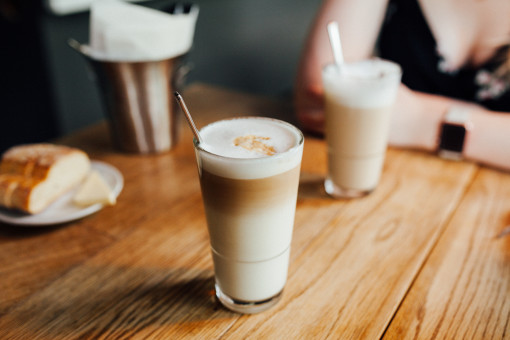 Kavus koffie (lokale branderij)OR biologische thee Koffie							Koffie SpecialiteitenEspresso			2,8				Koffie met taartspie, (slagroom 1,5)		8Dubbele Espresso		3,5				Latte: chocolade, caramel, amaretto, speculoos	4Koffie 	                                3				Pims latte met pim koekje en sinaas advocaat	7Cappuccino		3,6				Kakel latte met pistache advocaat		7Latte Macchiato		3,8				Over de top latte met caramel of cookies 	7                             Deca filter		3,1	        			Disarono Amaretto kofie			6,5Warme Chocomelk Callebaut	4,5				Latte Macchiato TIRAMISU + slagroom		5Suppl. Slagroom		0,5				Latte Macchiato CHAI (kruidig)	 	5Suppl. Deca		0,3				Weiner Latte chocolade+ espresso + slagroom	5Suppl. Havermelk		0,5				Weiner latte choc, Amaretto  (non alcoholisch)	5							Pumpkin Spice Latte		                5				               Thee & thee specialiteiten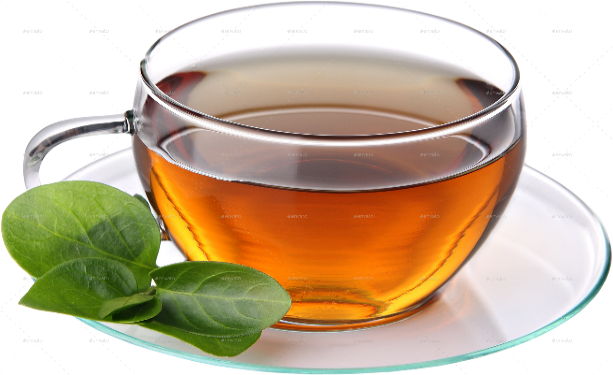 Thee (theekaart)				3Verse Muntthee 				5Verse Gember thee				5CHAI- kruidige Chia met warme melk		4,5CHAI- Vanille chai met warme melk		4,5
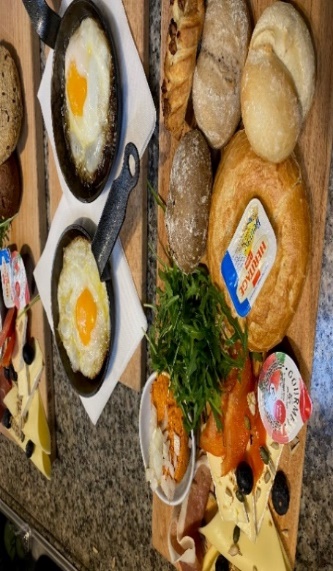 OntbijtBagel Kaas en hesp				5,5Bagel omelet spek				7,5Bagel Spiegel ei				6,5Bagel spiegelei + Avocado		      	8Bagel toast Banaan, blonde suiker	 	7Yoghurt granola + blauwe bessen		6,5American Pancakes met Ahornsiroop      	7,5Luxe ontbijtCroissant, bagel, 3 mini pistoles, mini koffiekoek, kaas, brie, serranoham, preparé, Noorse zalm, confituur, spiegelei,  Yoghurt Granola blauwe bessen, 1x koffie of thee. 25,50  (Met cava 4,5, met appelsiensap 4,5), Glutenvrij 3,5 Kids ontbijt (tot 10 jaar)Bagel kaas of hesp of choco, donut naar keuze, een fristi of warme chocomelk 11,7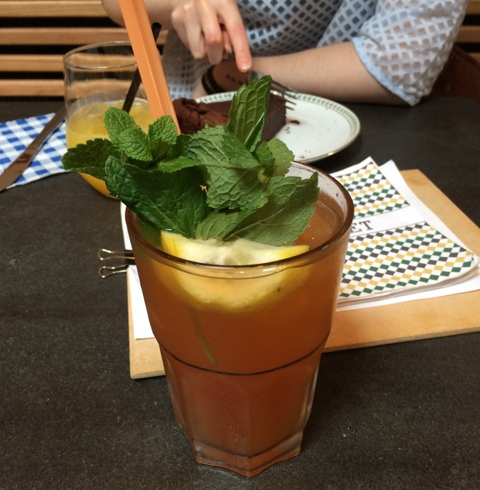 DrankenFrisdranken				 HuisgemaaktCola- cola Zero- Fristi			3,2	    Bio huisgemaakte ice tea Belvoir Cassis	    4,7    Ice tea Green				3,3	    Bio Huisgemaakte ice tea Belvoir Lime	    4,7Chaufontaine 0,5cl plat of bruis		3,5	    Virgin Mojito 				    6Schweppes tonic				3,5	        Redbull					3,5	       Schulp bio Kers	3                 Fire fly: Kiwi, Pomgranate, Ginger, Peach	4,5	        	Arizona:   Mango, watermelon, green tea,	4,7	        Bleuberry, kiwi strawberry 0,5l		Vitamin Raspberry				4	        Alcoholische dranken          Cava					6	         Tripel Westmalle			4,5Witte huiswijn (glas) 			5,2	         Duvel				4,5        Rose Huiswijn (glas) 			5,2	         Liefmans on the rocks			4        Rode Huiswijn (glas) Merlot			5,2	        Jupiler				3   Gluhwein					5,5  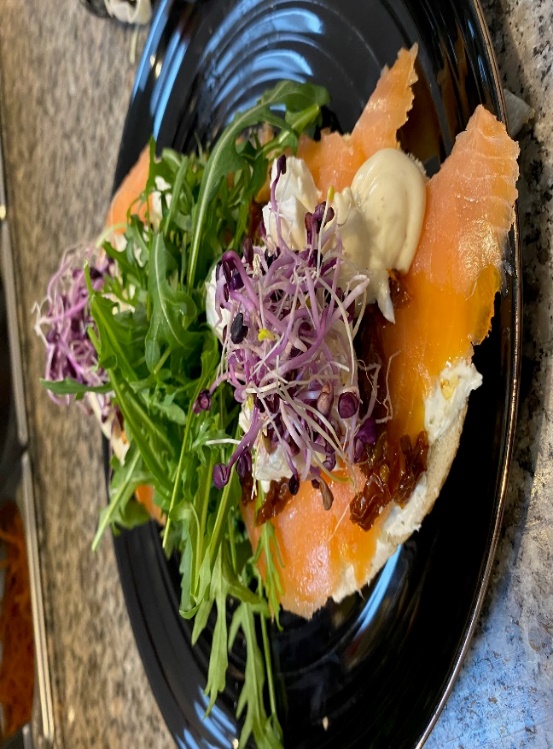 Bagel specialiteiten(open belegd= dubbel plezier)  Suggesties: ( zie suggestiebord)      Brietje, tranche van brie,  gerookt spek, honing, rucola,  geroosterde nootjes			           14,5Goatje, verse geitenkaas, gerookt spek, honing, rucola, geroosterde nootjes				14,5Pulled pork bagel, traaggegaard varkens vlees, witte kool, rode ui, smoked bbq dresssing		15,5Zalm avocado bagel, philadelphia kaas, Noorse zalm, verse avocado, rucola				15,5Zalm italia bagel, zalm, zongedroogde tomaten, philadelphia kaas, truffelmayo, mozarrella, rucola	15,9Italia bagel, groene pesto, zongedroogde tomaten, serranoham, rucola, balsamico, mozarrella		14,5Bacon Eggs bagel, verse huisgemaakte eierensla, gerookt spek, rucola				14,5Salsa bagel, verse guacomole, tortillia, kipfilet, tomaten salsa (zonder kip vegetarisch)			14,5Nieuw!Pulled Beef, traaggegaard runds vlees, witte kool, rode ui, smoked saus				15,5Forestier, heerlijke bagel toast met opgebakken champions, spekjes en warme brie			15,5Uitsmijter, getoaste bagel met kaas en hesp, spiegelei, tomaat, rucola				14,5Bagel BurgersDouble cripsy chicken burger:, dubbele crispy chicken filet, cheddar cheese, tomaat, sla		15Burger van Schoten, rundshamburger (100% runds), Schotenaars kaas, truffelmayo, iceberg, tomaat	15 Side dish Salade met dressing								 3,5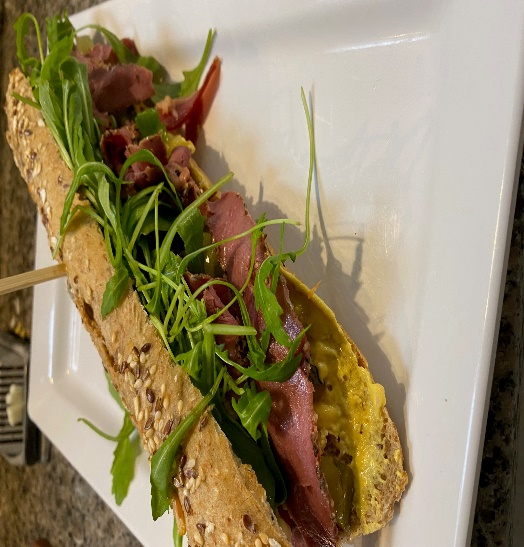 Cheesy Bagels (warm gegrild)met salade								Lunch warmCheesy bagel kaas en hesp			11,5				Soep van de dag+ bagel 	     7Cheesy italia pesto, tomaat, mozerella, rucola	15				Bladerdeeg curryrol	     3,5Cheesy hawai met kipfilet en ananas+ cheddar	15				Vol au vent met salade	    15Cheesy pulled porc				15,9				Chilli con carne met bagel	    14,5Cheesy brie of geitenkaas			15				Fleur de camembert	    17,5Cheesy zalm				15,9				Dagschotel zie suggestiebord    15BroodjesBroodje kaas of Hesp			5			Broodje Spek of Kip			    6,5Broodje kaas & Hesp			5,7			Broodje Brie			    6Broodje preparé				6			Broodje kip hawai			    6,5Broodje martino 				6,7			Broodje kip curry			    5,5Broodje martino ansjovis			7,5			Broodje tonijn			    6Broodje tonijntino				7			Broodje Zalm philadelphia		    7,5Supplementen Smos  2, Meergranen 0,6, Extra saus 0,2, Extra beleg of ei 0,5, Extra Spek of kip 0,7, extra Ui of augurk  0,1, Rucola of extra groenten 0,3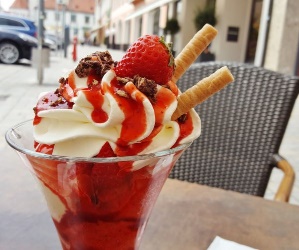 DessertsBrussels Wafel			6				Coupvanille Ijs, 2 bollen met saus	5,9Slagroom				1,5				Bolletje vanille roomijs 		2,5Gebak uit patisserietoog		4,5				Saus				1Taart				5,5				Slagroom				1,5Koffie met taart			8				Discobolletjes			0,3Bagel toast banaan, blonde suiker	7				Coup Advocaat rozijnen		7,9								Coup Pistache advocaat		7,9Wij wensen u een aangename vertoeving in onze zaak.Heeft u een leuke foto of ervaring: post uw beleving op onze Facebook pagina of InstagramWij Bedienen u aan tafel, 1 rekening per tafel.Wij aanvaarden het liefste contant, payconic of bc.. wij aanvaarden geen visa of buitenlandse kaarten. Afrekenen kan u binnen bij ons  aan de toogOnze Ontbijten worden geserveerd van 8 u tot 11uOnze Lunch word geserveerd van 10u tot 15uKeuken sluit 15u zaterdags 14uUw vertrouwde gezichten van het Eat@bagels team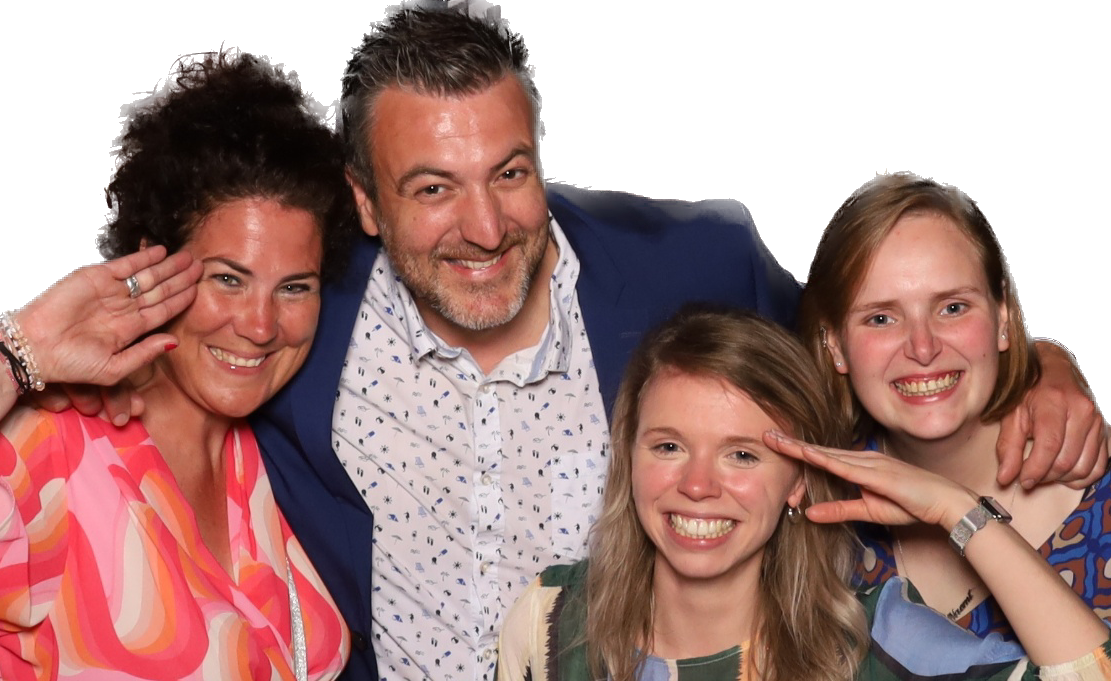 